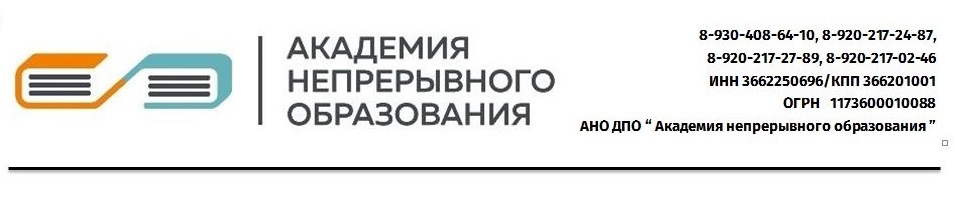 Уважаемые коллеги!АНО ДПО «Академия непрерывного образования» (Лицензия № ДЛ–1124, выданная Департаментом образования, науки и молодежной политики Воронежской области от 04.09.2017года) предлагает пройти обучение  с применением дистанционных образовательных технологий и получить диплом о профессиональной переподготовке по программе: «Управление государственными и муниципальными закупками» с присвоением квалификации«Специалист в сфере закупок»Федеральным законом от 05.04.2013г. № 44-ФЗ устанавливаются следующие требования к должностным лицам, занятым в сфере закупок:Заказчик включает в состав комиссии преимущественно лиц, прошедших профессиональную переподготовку или повышение квалификации в сфере закупок, а также лиц, обладающих специальными знаниями, относящимися к объекту закупки (ч. 5 ст. 39) Работники контрактной службы, контрактный управляющий должны иметь высшее образование или дополнительное профессиональное образование в сфере закупок (ч. 6 ст. 38).Программа предназначена для: руководителей и специалистов бюджетных учреждений, отвечающих за размещение государственного и муниципального заказа, контрактных управляющих, а также для специалистов поставщиков и подрядчиков. Программа курсов обучения составлена в соответствии с Профессиональными стандартами «Специалист в сфере закупок» (Приказ Минтруда России от 10.09.2015 N 625н) и «Эксперт в сфере закупок» (Приказ Минтруда России от 10.09.2015 N 626н).В основу программы положены принципы модульности:Модуль 1.
Управление государственными и муниципальными закупками Контрактная система (КС) Действующая российская нормативно-правовая база Единая информационная система.Планирование закупок. Нормирование в сфере закупок. Обоснование закупок.Методы обоснования начальной (максимальной) цены контракта в КС.Требования к участникам закупки Изменения в предоставлении преференций в соответствии с Законом о КС. Виды и функции комиссий. Требования к обучению членов комиссий.Понятие контрактной службы. Контрактные управляющие Конкурентные способы закупокСравнительный анализ процедуры проведения, анализ сроков проведения
        конкурентных способов закупок. Контроль в системе закупок. Модуль 2.
Общепрофессиональные дисциплиныМенеджментУправление персоналомЭкономика организацииЭкономикаГосударственные и муниципальные финансыЭтика государственного служащегоЦенообразованиеСтатистикаБухгалтерский учетУправление проектамиФорма обучения: дистанционнаяСтоимость программ: 514 час. — 15 000 руб.,
                                               264 час. — 10 000 руб.При предъявлении удостоверения о повышении квалификации по ФЗ № 44-ФЗ, стоимость программы снижается на 4 000 руб.  и, соответственно, составит:                                               514 час.— 11 000 руб. 
                                               264 час. — 6 000 руб.                                           По результатам итоговой аттестации присваивается квалификация «Специалист в сфере закупок» и выдается Диплом о профессиональной переподготовке установленного образца — высшая ступень повышения квалификации служащих государственных и муниципальных учреждений и органов власти. Обладатель подобного документа получает право работать в новой сфере деятельности на качественно новом  уровне. 
Курс разработан опытными экспертами-практиками с использованием современных методик дистанционного обучения.
Платформа для дистанционного обучения не требует специальных знаний, загружается в обычный браузер и работает без установки дополнительных программ.
Сроки обучения: от 2-х  до 6-ти  месяцев. Начало занятий—в любое удобное для Вас время.Тел: 8-920-217-27-89,  20-260-20E-mail:info@academedu.ru    http://academedu.ru Менеджер — Жиленкова Зоя Михайловна